22.02.23г. В целях реализации программы патриотического воспитания учащихся, а также в рамках реализации плана мероприятий, посвященных Дню защитника Отечества зам.директора по ВР Магомедов З.А. и Умарова А.Н. провели общешкольное мероприятие  с приглашением  участника  военных действий в Афганистане Абасова Гасанали и председателя фонда ветеранов войны, труда вооруженных сил и правоохранительных органов Нуралиева Ахмедхана.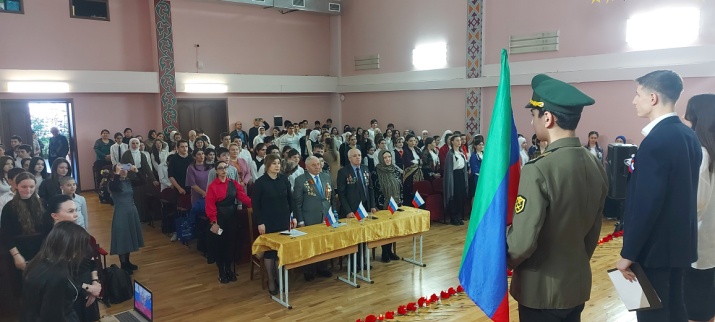 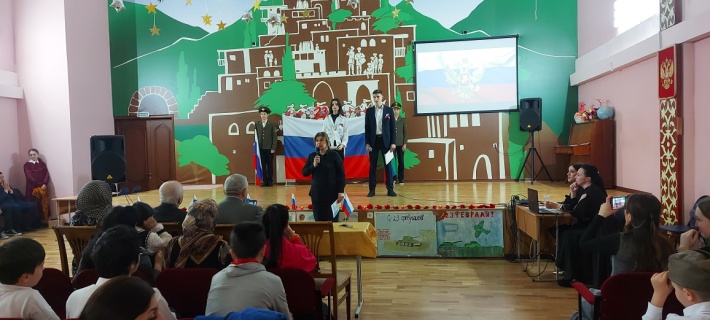 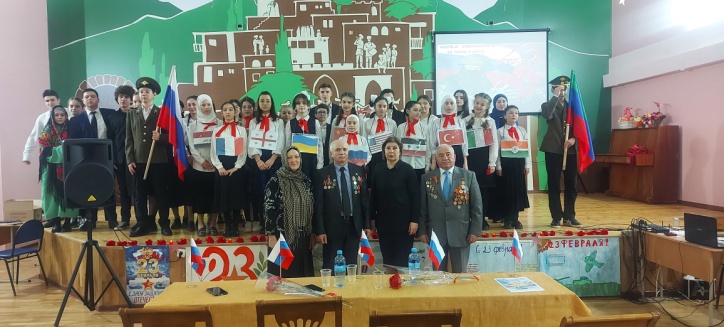 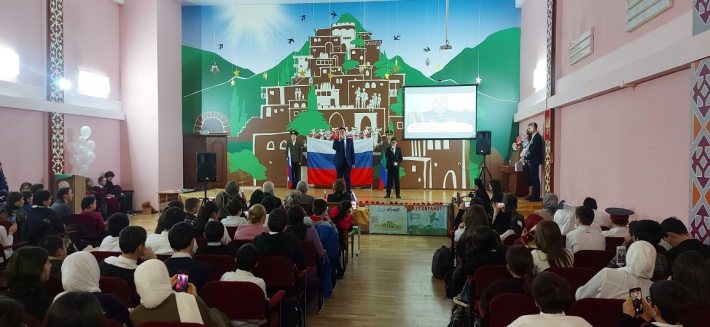 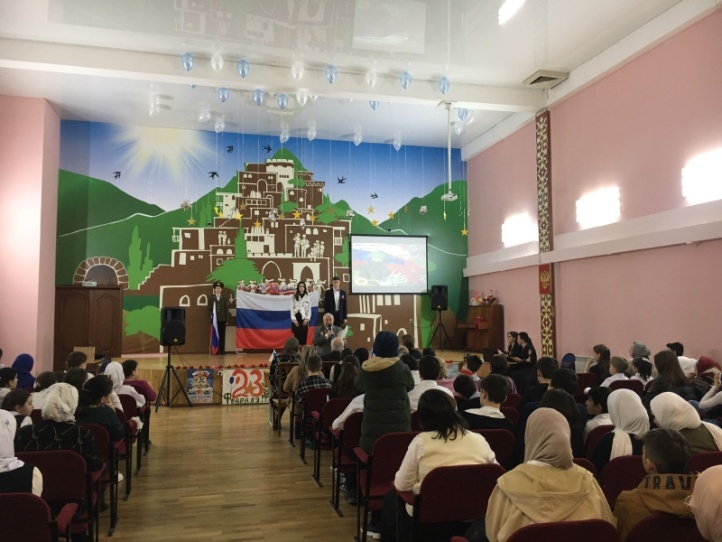 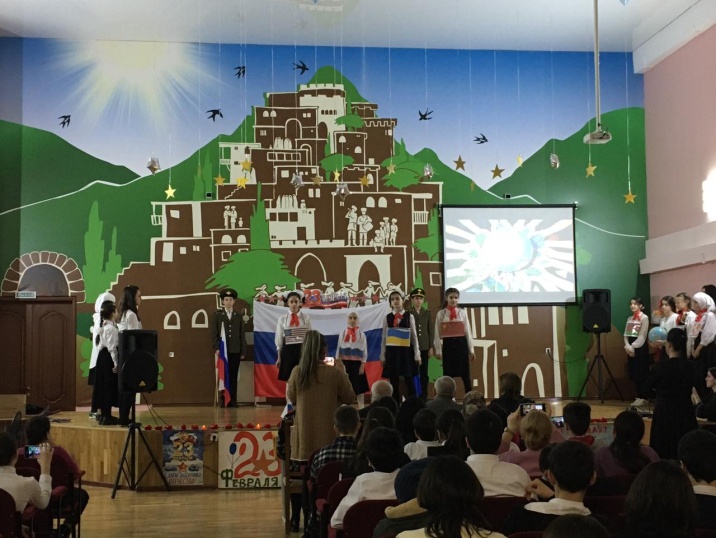 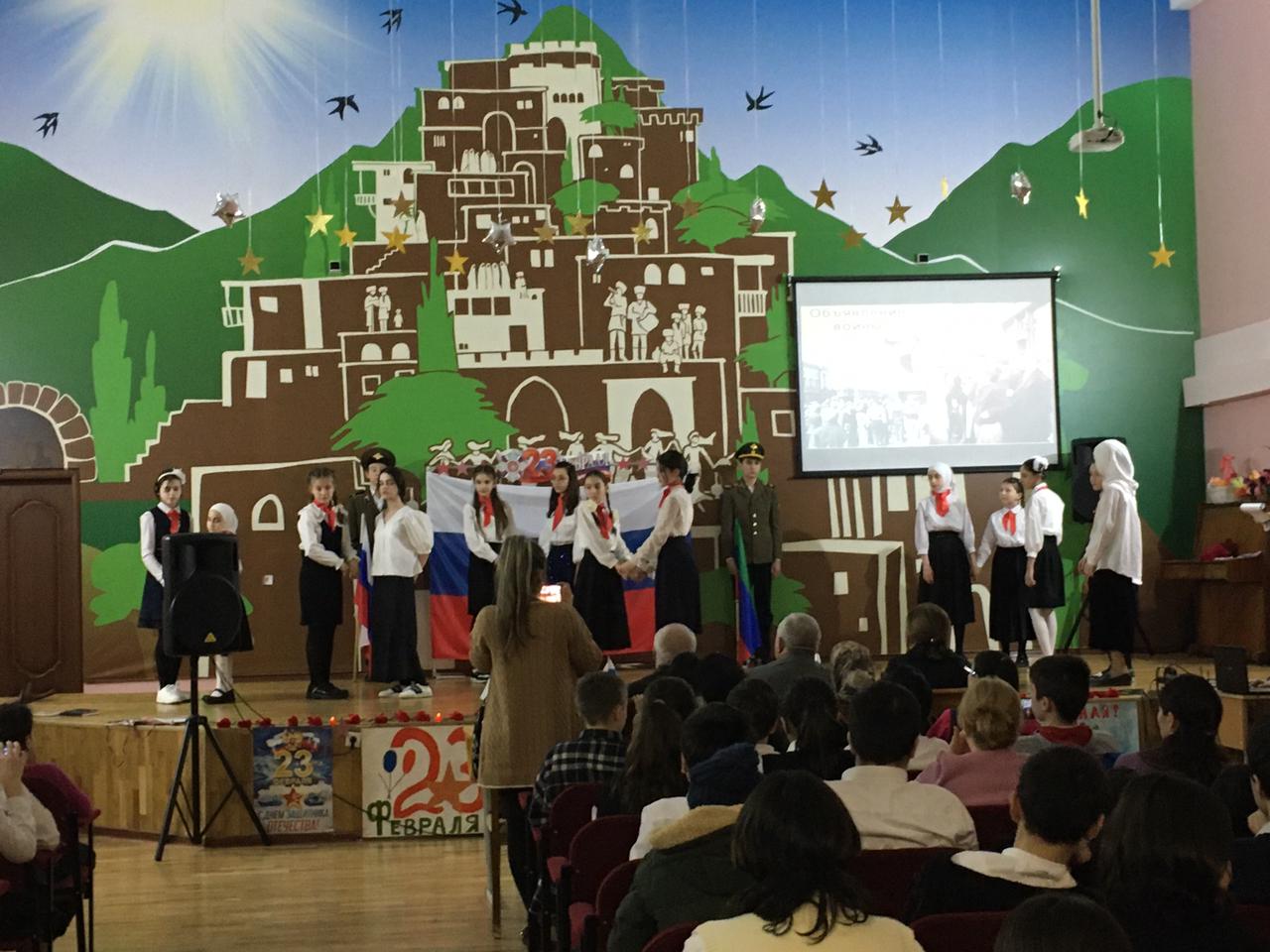 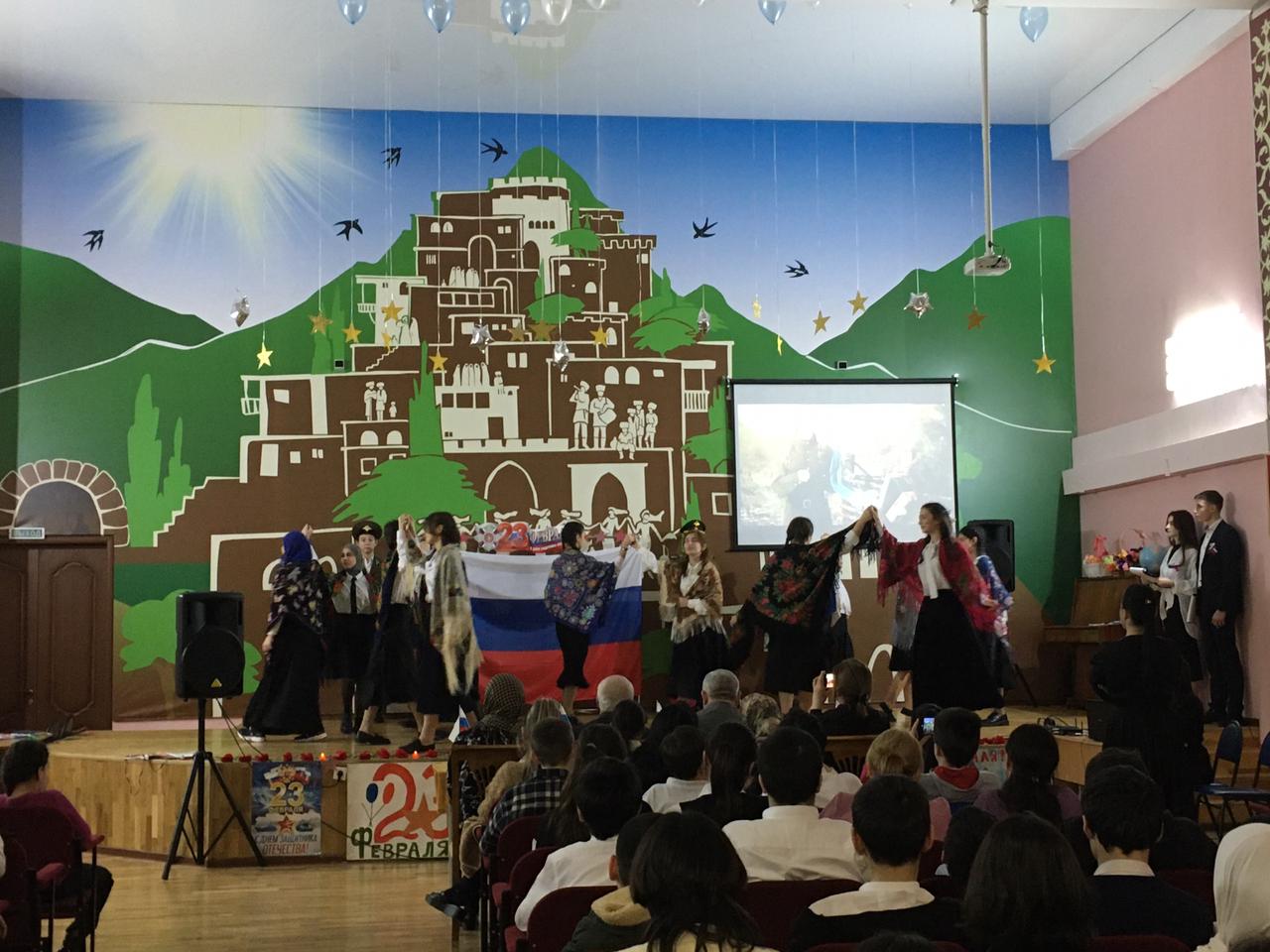 